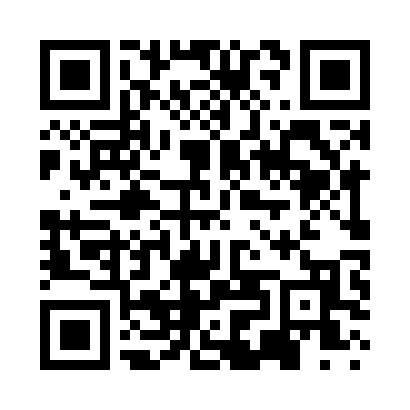 Prayer times for Buckbee, Wisconsin, USAMon 1 Jul 2024 - Wed 31 Jul 2024High Latitude Method: Angle Based RulePrayer Calculation Method: Islamic Society of North AmericaAsar Calculation Method: ShafiPrayer times provided by https://www.salahtimes.comDateDayFajrSunriseDhuhrAsrMaghribIsha1Mon3:215:1412:595:078:4410:382Tue3:225:151:005:078:4410:373Wed3:235:151:005:088:4410:374Thu3:235:161:005:088:4310:365Fri3:255:171:005:088:4310:356Sat3:265:171:005:088:4310:347Sun3:275:181:005:088:4210:348Mon3:285:191:015:088:4210:339Tue3:295:201:015:088:4110:3210Wed3:305:211:015:088:4110:3111Thu3:325:211:015:088:4010:3012Fri3:335:221:015:078:4010:2913Sat3:345:231:015:078:3910:2714Sun3:365:241:015:078:3810:2615Mon3:375:251:015:078:3810:2516Tue3:395:261:025:078:3710:2417Wed3:405:271:025:078:3610:2218Thu3:425:281:025:078:3510:2119Fri3:435:291:025:068:3410:2020Sat3:455:301:025:068:3310:1821Sun3:465:311:025:068:3310:1722Mon3:485:321:025:068:3210:1523Tue3:495:331:025:058:3110:1424Wed3:515:341:025:058:3010:1225Thu3:535:351:025:058:2810:1026Fri3:545:361:025:048:2710:0927Sat3:565:371:025:048:2610:0728Sun3:575:381:025:048:2510:0529Mon3:595:391:025:038:2410:0430Tue4:015:401:025:038:2310:0231Wed4:025:411:025:028:2210:00